EXTRAORDINARY MEETING OF COTTINGHAM PARISH COUNCIL HELD AT THE PARISH OFFICE, 9 THE COTTAGES, COTTINGHAM6:30PM ON TUESDAY 12th MARCH 2024PRESENT:	Councillors: Casson (Chairman), Cantrell, Duke, Graves, Jump, Ward, Kemp, Longbottom, Booth & StubbsClerk: N Pape	There were no members of the public present3866	DECLARATIONS OF INTEREST There were no declarations of interest.3867   TO RECEIVE AND APPROVE APOLOGIESApologies received from Cllr Marten.Resolved: that apologies be noted and accepted3868   Exclusion of the Press and Public: It is recommended that the public and press be excluded from the Meeting for the consideration of the following matters on the grounds that it involves the likely disclosure of confidential information as defined in Section 1 (2) of the Public Bodies (Admission to Meetings) Act 1960.	 Councillors resolved to exclude the public and press3869     TO CONSIDER THE RECOMMENDATION OF THE PERSONNEL COMMITTEE IN RESPECT OF AN APPOINTMENT TO THE POST OF TOWN CENTE OFFICER	The Clerk reported that Cllr Marten and the Clerks had undertaken the recent interview to recruit a part-time Town Centre Officer, this being a fixed term 12 month contract from 1st April 2024 – 31st March 2025; the Personnel Committee agreed with the recommendation of Cllr Marten and the Clerks. Fifty percent of the salary will be paid by East Riding Council subject to conditions being met. Council resolved to approve the recommendation, the successful candidate to commence their role on 1st April 2024, NJC Salary scale point 17. Resolved: that the recommendation of the Personnel Committee be approved, the  successful candidate to commence their role on 1st April 2024, NJC Salary scale point 17There was no other business and the Meeting closed at 6.59pmSigned ……………….……………………………………. Chairman of the Cottingham Parish Council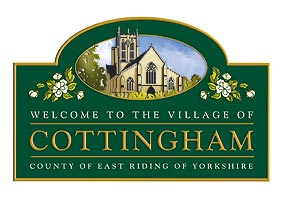 